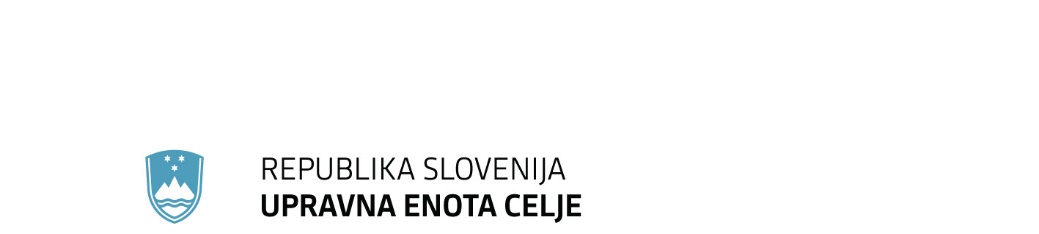 Na podlagi 58. člena Zakona o javnih uslužbencih (Uradni list RS, št. 63/07 – uradno prečiščeno besedilo, 65/08, 69/08 – ZTFI-A, 69/08 – ZZavar-E in 40/12 – ZUJF, v nadaljevanju ZJU), Upravna enota Celje, objavlja javni natečaj za zasedbo prostega uradniškega delovnega mesta za nedoločen časREFERENT v Referatu za promet in javni red, v Oddelku za upravne notranje zadeve – šif. DM 274 Kandidati, ki se bodo prijavili na prosto delovno mesto, morajo izpolnjevati naslednje pogoje:končano srednje tehniško in drugo strokovno izobraževanje/srednja strokovna izobrazba, srednje splošno izobraževanje/srednja splošna izobrazba;državljanstvo Republike Slovenije;najmanj eno leto delovnih izkušenj;strokovni izpit iz upravnega postopka;obvezno usposabljanje za imenovanje v naziv;ne smejo biti pravnomočno obsojeni zaradi naklepnega kaznivega dejanja, ki se preganja po uradni dolžnosti in ne smejo biti obsojeni na nepogojno kazen zapora v trajanju več kot šest mesecev;zoper njih ne sme biti vložena pravnomočna obtožnica zaradi naklepnega kaznivega dejanja, ki se preganja po uradni dolžnosti.Kot delovne izkušnje se šteje delovna doba na delovnem mestu, za katero se zahteva ista stopnja izobrazbe in čas pripravništva v isti stopnji izobrazbe, ne glede na to, ali je bilo delovno razmerje sklenjeno oziroma pripravništvo opravljeno pri istem ali drugem delodajalcu. Za delovne izkušnje se upoštevajo tudi delovne izkušnje, ki jih je javni uslužbenec pridobil z opravljanjem del na delovnem mestu, za katero se zahteva za eno stopnjo nižja izobrazba, razen pripravništva v eno stopnjo nižji izobrazbi. Kot delovne izkušnje se upošteva tudi delo na enaki stopnji zahtevnosti, kot je delovno mesto, za katero oseba kandidira. Delovne izkušnje se dokazujejo z verodostojnimi listinami, iz katerih sta razvidna čas opravljanja dela in stopnja izobrazbe. Zahtevane delovne izkušnje se skrajšajo za tretjino v primeru, če ima javni uslužbenec univerzitetno izobrazbo ali visoko strokovno izobrazbo s specializacijo oziroma magisterij znanosti.Pri izbranem kandidatu se bo preverjalo, ali ima opravljeno usposabljanje za imenovanje v naziv. V nasprotnem primeru bo moral kandidat obvezno usposabljanje za imenovanje v naziv, v skladu z 89. členom ZJU, opraviti najkasneje v enem letu od sklenitve pogodbe o zaposlitvi.Pri izbranem kandidatu se bo preverjalo, ali ima opravljen strokovni izpit iz upravnega postopka. V nasprotnem primeru bo moral izbrani kandidat v skladu s tretjim odstavkom 31. člena Zakona o splošnem upravnem postopku ((Uradni list RS, štev. 24/2006-uradno prečiščeno besedilo, 105/2006-ZUS-1, 126/2007, 65/2008, 47/2009-Odl. US, 8/2010 in 82/2013) strokovni izpit iz upravnega postopka opraviti najkasneje v treh mesecih od sklenitve delovnega razmerja.Naloge delovnega mesta:vodenje enostavnih upravnih postopkov na prvi stopnji s področja upravnih notranjih zadev,izdajanje odločb na predpisanih obrazcih na prvi stopnji,opravljanje enostavnih upravnih nalog,opravljanje dejanj v zvezi z izdajanjem potrdil iz uradnih evidenc,izvajanje nalog pisarniškega poslovanja,administriranje baz podatkov,sprejem vlog, izdaja obrazcev, strokovna pomoč strankam in dajanje splošnih informacij.Prijava mora vsebovati:pisno izjavo o izpolnjevanju pogoja glede zahtevane izobrazbe, iz katere mora biti razvidna stopnja in smer izobrazbe, datum (dan, mesec, leto) zaključka izobraževanja ter ustanova, na kateri je bila izobrazba pridobljena;opis delovnih izkušenj, iz katerih je razvidno izpolnjevanje pogoja glede zahtevanih delovnih izkušenj (opis naj vsebuje navedbo delodajalca, skupen čas trajanja dela, kandidat naj navede datum sklenitve in prenehanja delovnega razmerja pri posameznem delodajalcu, ter kratko opiše delo z navedbo stopnja zahtevnosti del);pisno izjavo kandidata, da: je državljan Republike Slovenije;ni bil pravnomočno obsojen zaradi naklepnega kaznivega dejanja, ki se preganja po uradni dolžnosti in da ni bil obsojen na nepogojno kazen zapora v trajanju več kot šest mesecev;zoper njega ni bila vložena pravnomočna obtožnica zaradi naklepnega kaznivega dejanja, ki se preganja po uradni dolžnosti;pisno izjavo, da za namen tega natečajnega postopka dovoljuje Upravni enoti Celje pridobitev podatkov iz 3. točke iz uradne evidence.Zaželeno je, da prijava vsebuje tudi kratek življenjepis ter da kandidat v njej poleg formalne izobrazbe navede tudi druga znanja in veščine, ki jih je pridobil. Delovno mesto Referent je uradniško delovno mesto. Javni uslužbenec bo na tem delovnem mestu naloge opravljal v nazivu referent III, z možnostjo napredovanja v naziv referent II in referent I. Z izbranim kandidatom bo sklenjeno delovno razmerje za nedoločen čas, s polnim delovnim časom, po uspešno opravljenem 6-mesečnem poskusnem delu. Izbrani kandidat bo delo opravljal v poslovnih prostorih Upravne enote Celje, na naslovu Ljubljanska cesta 1, 3000 Celje. V skladu z 21. členom Uredbe o postopku za zasedbo delovnega mesta v organih državne uprave in v pravosodnih organih (Uradni list RS, št. 139/06 in 104/10) se v izbirni postopek ne uvrsti kandidat, ki ne izpolnjuje natečajnih pogojev.Izbirni postopek se lahko opravi v več fazah tako, da se kandidati izločajo postopno (drugiodstavek 61. člena ZJU). Strokovno usposobljenost bo presojala posebna natečajna komisija.Izbirni postopek se opravi v obliki presojanja strokovne usposobljenosti kandidatov, in sicerlahko na podlagi predložene dokumentacije, pisnega preizkusa, osebnega razgovora oziromana podlagi drugih metod, ki so skladne s strokovnimi spoznanji na področju ravnanja z ljudmi pridelu.Kandidat vloži prijavo v pisni obliki na priloženem obrazcu »Vloga za zaposlitev«, ki jo pošlje v zaprti ovojnici z označbo: »Za javni natečaj za delovno mesto Referent v Referatu za promet in javni red, v Oddelku za upravne notranje zadeve – šif. DM 274«, na naslov:  Upravna enota Celje, Ljubljanska cesta 1, 3000 Celje, in sicer v roku 8 dni po objavi na spletišču državne uprave GOV.SI in spletni strani Zavoda za zaposlovanje Republike Slovenije. Za pisno obliko prijave se šteje tudi elektronska oblika, poslana na elektronski naslov: ue.celje@gov.si, pri čemer veljavnost prijave ni pogojena z elektronskim podpisom. Informacije o izvedbi javnega natečaja je možno dobiti na telefonski številki (03) 42 65 475 (ga.Andreja Ulaga Kovač) vsak delovni dan med 8.00 in 10.00 uroKandidati bodo o izbiri pisno obveščeni najkasneje v roku 30 dni po opravljeni izbiri. Obvestilo o končanem postopku javnega natečaja bo objavljeno na spletni strani portala državne uprave GOV.SI (https://www.gov.si/zbirke/delovna-mesta/)V besedilu objave uporabljeni izrazi, zapisani v moški spolni slovnični obliki, so uporabljeni kot nevtralni za moške in ženske.Ljubljanska cesta 1, 3000 CeljeT: 03 426 53 02F: 03 426 53 04E: ue.celje@gov.siwww.upravneenote.gov.si/celje/